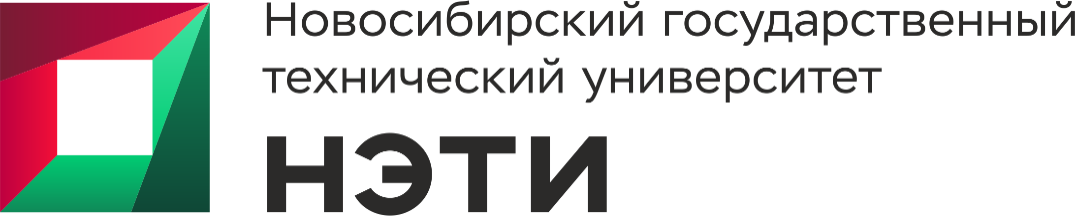 ИНФОРМАЦИОННОЕ ПИСЬМО	Международная научно-практическая конференция:«Социальные и инжиниринговые технологии, сервисы и практики инклюзивного высшего образования в обществе риска»30-31 марта 2022 года, г. НовосибирскУважаемые коллеги!Институт социальных технологий Новосибирского государственного технического университета приглашают принять участие в международной научно-практической конференции «Социальные и инжиниринговые технологии, сервисы и практики инклюзивного высшего образования в обществе риска».Цельюработы конференции является обмен профессиональным опытом в направлении реализации политики инклюзивного образования в высшей школе, проектируемых моделей и практик высшего инклюзивного образования, а также реализующихся социальных и инжиниринговых технологий и сервисов в России и за рубежом в области инклюзивного образования в высшей школе в условиях роста социальной напряжённости В числе участников ожидаются представители вузов Алтайского края и Республики Алтай, Бурятии, Тывы, Хакасии, Новосибирской, Иркутской, Кемеровской областей и Забайкальского края, Москвы, Челябинска, Череповца и пр.Зарубежные партнеры представлены профессорско-преподавательским составом университетов Германии (UniversityofRegensburg), Италии (UniversityofCagliary), Республики Узбекистана, Республики Беларусь. Общее число участников ожидается от 80 до 100 человек.Программа конференции «Социальные и инжиниринговые технологии, сервисы и практики инклюзивного высшего образования в обществе риска» включает работу следующих секций:	30 марта 2022 года Международный инженерный инклюзивный клуб: «Инжиниринговые решения в практике инклюзивного высшего образования в обществе риска» 13.30 – 15.30, Конференц – зал, 406, 8 учебный корпус НГТУ, ул. Проспект Карла Маркса, 20. Ссылка ВКС:Тема: Международный инженерный инклюзивный клуб: «Инжиниринговые решения в практике инклюзивного высшего образования в обществе риска»Время: 30 мар. 2022 01:30 PM КрасноярскПодключиться к конференции Zoomhttps://zoom.us/j/95011661193?pwd=NlBnd1JIZEFHSzVHRzBNZ1Q1dUhhQT09Идентификатор конференции: 950 1166 1193Код доступа: 71977831 марта 2022 года Практики реализации инклюзивного высшего образования в обществе риска: теоретические и практические подходы.13.30 – 15.00, Конференц – зал, 406, 8 учебный корпус НГТУ, ул. Проспект Карла Маркса, 20. Ссылка ВКС:Тема: Практики реализации инклюзивного высшего образования в обществе риска: теоретические и практические подходыВремя: 31 мар. 2022 01:30 PM КрасноярскПодключиться к конференции Zoomhttps://zoom.us/j/98767739720?pwd=SnFsOUwwY2VPemNiNWhBSisveGZidz09Идентификатор конференции: 987 6773 9720Код доступа: 831172По итогам работы будет издана коллективная монография, участникам будут вручены сертификаты. Формы участия:участие в очной и заочной формах (публикация материалов коллективной монографии);выступления на секциях;дистанционное участиев форме ВКС. Контакты координаторов конференции: Можейкина Людмила Борисовна, 8-913-980-94-92 Дегтярева Валерия Викторовна, 8-903-934-05-91Для участия в конференции необходимо:Для участия в международной научно-практической конференции необходимо направить в адрес оргкомитета по электронной почте benderrumc@mail.ruдо 29 марта2022 года включительно:заявку на участие в конференции (форма заявки приводится в приложении 1);Материалы к публикации коллективной монографии принимаются до 1 мая 2022 года включительно.  (Требования к тексту материалов приводятся в приложении 2)Приложение 1.Заявка на участие в работе международной научно-практической конференции«Социальные и инжиниринговые технологии, сервисы и практики инклюзивного высшего образования в обществе риска».Приложение 2.Требования к оформлению материалов к монографии:I. Требования к материалам1.Целостный материал научного содержания, включающий результаты оригинальных исследований автора.2.Объем материалов, направляемых автором для публикации в коллективной монографии, не менее 1 п.л.3.Материал должен содержать краткое введение, основное изложение, заключение по результатам исследований.II. Требования к оформлению текста1.Для набора текста, формул и таблиц необходимо использовать редактор MicrosoftWord для Windows. Перед набором текста настройте указанные ниже параметры текстового редактора: поля по 2 см; шрифт TimesNewRoman, размер – 14; межстрочный интервал – 1,5; выравнивание по ширине, без автоматических переносов; абзацный отступ 1 см; ориентация листа – книжная. Страницы не указывать.Все рисунки и таблицы, приведенные в тексте, должны быть подписаны и пронумерованы.2. Допускается оформлять ссылки в тексте постранично.3.Обозначение веков только римскими цифрами (XXI в.).4.Кавычки должны быть однотипными («текст»)5.Между словами один пробел. Для проверки необходимо работать с включенным значком, отображающим все знаки абзацев и других скрытых символов форматирования. III. Оформление заголовка: (прописными, жирными буквами, выравнивание по центру строки, шрифт 16) Название работы; на следующей строке (шрифт жирный курсив, выравнивание по правому краю)  – Ф.И.О. полностью; на следующей строке (шрифт курсив, выравнивание по правому краю) – ученое звание, ученая степень, название вуза, город или должность, место работы, город; на следующей строке (шрифт курсив, выравнивание по правому краю)– текст статьи. IV. Список литературы обязателен. Оформляется в соответствии с ГОСТ Р 7.0.5 – 2008 в алфавитном порядке.По центру страницы слова «Список литературы»: Курсивом жирным с заглавной буквы.Цитируемая в тексте литература приводится в виде списка в конце статьи. Ссылки на зарубежную литературу помещаются после ссылок на отечественную литературу.Пример оформления материала.Образец оформления текста АВТОМАТИЧЕСКОЕ УПРАВЛЕНИЕ ИНТЕЛЛЕКТУАЛЬНЫМ ЗДАНИЕМ НА ОСНОВЕ ДАТЧИКОВИванов Иван ИвановичТекст главы. Текст главы.РазделТекст главы Текст главы. Текст главы. Текст главы. Текст главы. Текст главы. Текст главы.Таблица 1.Название таблицыТекст главы. Текст главы. Текст главы Текст главы. Текст главы.  Список литературы:1. Березовин Н.А. Основы органической химии: учеб. пособие. Мн.: Новое знание, 2021. — 336 с.2. Мижериков В.А., Юзефавичус Т.А. Введение в органическую химию : учеб. пособие. М.: Юриспруденция, 2005. — 352 с.3. Сабиров В.Ш. Предмет химического исследования // Судебный вестник.—2004. — № 6. [электронный ресурс] — Режим доступа. — URL: http://www.chemistry.ru/article.php?no=317  (дата обращения 12.12.2018)Оригинальность материалов должна составлять не менее 70%.Наименование учрежденияФ.И.О. участника (полностью)Место работы и должностьКонтактные телефоныE-mailФорма участия (очная, заочная, дистанционная)ТекстТекстТекстТекстТекстТекстТекстТекстТекстТекстТекстТекстТекстТекстТекстТекстТекстТекстТекстТекст